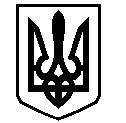 У К Р А Ї Н АВАСИЛІВСЬКА МІСЬКА РАДАЗАПОРІЗЬКОЇ ОБЛАСТІсьомого скликанняп’ятдесята сесіяР  І  Ш  Е  Н  Н  Я 28 листопада  2019                                                                                                           № 18Про внесення змін до рішення сорок першої (позачергової) сесії Василівської міської ради  сьомого скликання від 25 квітня 2019 року № 14 «Про надання дозволу на розробку проекту землеустрою щодо відведення у власність земельної ділянки для ведення особистого селянського господарства в м. Василівка,  вул. Молодіжна 9 Масловій Л.П.»	Керуючись ст.26 Закону України «Про місцеве самоврядування в Україні»,  ст.ст.12,122 Земельного кодексу України, розглянувши заяву Маслової Лариси Петрівни, що мешкає в м. Василівка, вул. Молодіжна 9,  про продовження їй терміну  виготовлення  проекту землеустрою щодо відведення земельної ділянки для ведення особистого селянського господарства в м. Василівка, вул. Молодіжна 9 в зв’язку з виникненням конфліктної ситуації з сусідами  по вул. Молодіжній 7, які перешкоджали в оформленні бажаної земельної ділянки, що не дало змоги своєчасно  сертифікованому інженеру-землевпоряднику Лисаку Д,В. з яким 30 травня 2019 року у неї укладено договір на розроблення проекту землеустрою,   розробити проект землеустрою щодо відведення земельної ділянки,  Василівська міська радаВ И Р І Ш И Л А :	1. Внести зміни до рішення сорок першої (позачергової) сесії Василівської міської ради сьомого скликання від 25 квітня 2019 року № 14 «Про надання дозволу на розробку проекту  землеустрою щодо відведення у власність  земельної ділянки для ведення особистого селянського господарства в м. Василівка, вул. Молодіжна 9 Масловій Л.П.»,  а саме:  в пункті 2 замість слів:  «в шестимісячний термін»,  записати:  «в термін до  01 лютого 2020 року», а далі по тексту.2. Контроль за виконанням цього рішення покласти на постійну комісію міської ради з питань земельних відносин та земельного кадастру, благоустрою міста та забезпечення екологічної безпеки життєдіяльності населення.Міський голова                                                                                                     Л.М. Цибульняк